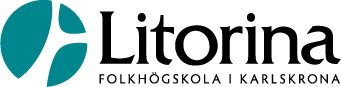 				Protokoll personalmöte                                                                                                         NärvarandeProtokoll fört vid Litorina folkhögskolas personalmöte ”DATUM”XXX XXX				XXX XXXSekreterare				Justerare§1Text (enligt kallelse)§2Text (enligt kallelse)§3§4§5§6§7§8§9§10§11Övrigt